О Т З Ы Вна бакалаврскую работу студентки 18.Б07-мм (441) группы кафедры информатики математико-механического факультета СПбГУВасиной Анны Михайловны «Оценка рентабельности арт-инвестирования»В рамках бакалаврской работы Васиной А.М. были поставлены задачи, которые состояли в сборе и визуализации данных по перепродажам картин, а также оценки возможности инвестирования в арт-рынок.Тема арт-инвестирования актуальна и популярна в настоящее время, так как арт-биржа стремительно развивается и многие инвесторы интересуются рынком произведения искусств, как способом диверсификации портфеля и извлечения реальной прибыли.Теоретическая часть работы включает в себя построение модели линейной регрессии на спекулятивных инвестициях с 2003 по 2021 год с применением модифицированного метода повторных продаж. В качестве практической работы были реализованы программы по сбору данных с сайтов аукционных домов, обработаны, очищены и нормализованы собранные данные, построена визуализация полученных данных с помощью дашборда на сервисе Yandex.DataLens, проведен описательный и корреляционный анализ данных и построен сравнительный анализ доходности вложений в произведения искусства и другие активы. Все поставленные в рамках данной бакалаврской работы цели были достигнуты. Можно отметить следующие недостатки: недостаточная автоматизация процесса сбора данных по перепродажам на аукционах, а также были найдены недочёты в оформлении текста дипломной работы.Отмеченные недостатки существенно не снижают качество исследований и не влияют на главные теоретические и практические результаты диплома. По результатам автоматизированной проверки некорректных заимствований не обнаружено. Поэтому Васина А.М. может быть рекомендована к продолжению своей научной деятельности в магистратуре. Считаю, что её дипломная работа заслуживает оценки «ОЦЕНКА».Научный руководитель, к.ф.-м. н.,доцент кафедры информатикиматематико-механического факультета СПбГУ                                 Григорьев Д.А.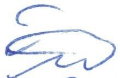 24.05.2022